Sponsor ApplicationEvent date July 20-22, 2017Deadline for Sponsors is May 1, 2017It is the Sponsors responsibility to ensure everything below is correct 
to ensure proper advertising on our event T-shirtsSponsor Business Name:Sponsor Business Name:Contact Name:Contact Name:Address:Address:City, State, Zip:City, State, Zip:Phone Number:Phone Number:Sponsor Level:Sponsor Level:$250
Bronze$250
Bronze$500
Silver$1000
GoldE-mail Address:E-mail Address:T-shirt sizes: Bronze  - 2-T-shirtsSilver - 2-T-shirts & 2-campingGold - 4-T-shirts & 4-camping T-shirt sizes: Bronze  - 2-T-shirtsSilver - 2-T-shirts & 2-campingGold - 4-T-shirts & 4-camping Date:Date:Sponsor Payment:Executive Committee Comments:Sponsor Payment:Executive Committee Comments:Payment Enclosed – Yes/No          Sponsored Product? Y/NPayment Enclosed – Yes/No          Sponsored Product? Y/NPayment Enclosed – Yes/No          Sponsored Product? Y/NPayment Enclosed – Yes/No          Sponsored Product? Y/NPayment Enclosed – Yes/No          Sponsored Product? Y/NPayment Enclosed – Yes/No          Sponsored Product? Y/NPayment Enclosed – Yes/No          Sponsored Product? Y/NPayment Enclosed – Yes/No          Sponsored Product? Y/NPayment Enclosed – Yes/No          Sponsored Product? Y/NDonation Receipt sent: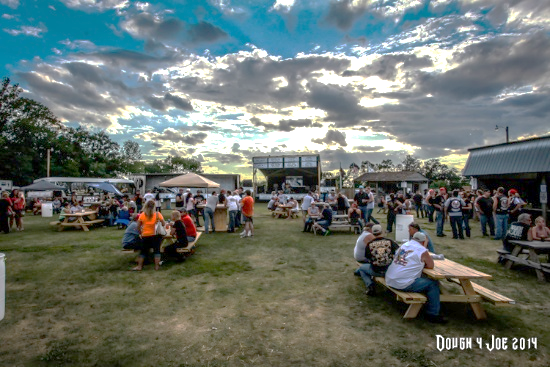 Date:Signature:No later than May 1, 2017Mail application and Sponsor payment to:Dough 4 JoePO Box 672Fergus Falls, MN 56538No later than May 1, 2017Mail application and Sponsor payment to:Dough 4 JoePO Box 672Fergus Falls, MN 56538No later than May 1, 2017Mail application and Sponsor payment to:Dough 4 JoePO Box 672Fergus Falls, MN 56538No later than May 1, 2017Mail application and Sponsor payment to:Dough 4 JoePO Box 672Fergus Falls, MN 56538No later than May 1, 2017Mail application and Sponsor payment to:Dough 4 JoePO Box 672Fergus Falls, MN 56538No later than May 1, 2017Mail application and Sponsor payment to:Dough 4 JoePO Box 672Fergus Falls, MN 56538No later than May 1, 2017Mail application and Sponsor payment to:Dough 4 JoePO Box 672Fergus Falls, MN 56538No later than May 1, 2017Mail application and Sponsor payment to:Dough 4 JoePO Box 672Fergus Falls, MN 56538No later than May 1, 2017Mail application and Sponsor payment to:Dough 4 JoePO Box 672Fergus Falls, MN 56538No later than May 1, 2017Mail application and Sponsor payment to:Dough 4 JoePO Box 672Fergus Falls, MN 56538No later than May 1, 2017Mail application and Sponsor payment to:Dough 4 JoePO Box 672Fergus Falls, MN 56538No later than May 1, 2017Mail application and Sponsor payment to:Dough 4 JoePO Box 672Fergus Falls, MN 56538